UNIVERSIDADE FEDERAL DO AGRESTE DE PERNAMBUCO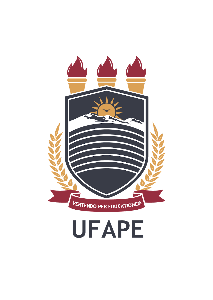 PRÓ-REITORIA DE EXTENSÃO E CULTURAPrograma Institucional de Bolsa de Arte e Cultura (PIBAC - UFAPE)PARTE 1 - IDENTIFICAÇÃO DA ATIVIDADERespeitando-se a vigência deste Edital. Propostas com previsão de continuidade poderão ser renovadas no Edital seguinte.Título da atividadeCoordenador/a - Gestor/a (de acordo com a política de Arte e Cultura da UFAPE)* O/A docente que leciona em mais de um curso de graduação deve optar pelo curso, com o qual a temática da atividade mais se relaciona.** Caso o/a coordenador/a do projeto seja Técnico/a com Nível Superior.Área(s) temática(s) principal(is) da atividade, de acordo com a Política de Arte e Cultura da UFAPEIdentifique quais Objetivos de Desenvolvimento Sustentáveis (ODS) da Agenda 2030 da ONU, estão presentes na proposta (para maiores esclarecimentos sobre ODS acesse o link). Além dos 17 ODS da ONU, a proposta se enquadra com qual/ais dos ODS nacionais propostos pela UNB e UNESP? (https://www.guiaagenda2030.org/)PARTE 2 - IDENTIFICAÇÃO DA EQUIPE E PARCERIASEquipe (integrantes INTERNOS à UFAPE da equipe de execução. Sem limite de pessoas)Equipe (integrantes EXTERNOS à UFAPE. Sem limite de pessoas)Colaborações interinstitucionais (se houver)PARTE 3 – DETALHAMENTO DO PROJETO1) Resumo 1.1) Palavras-chave 2) Objetivos (justificado, até 2000 caracteres, incluindo-se os espaços)3) Este projeto de arte e cultura também se qualifica como projeto de Extensão? * ver política de extensão3) Introdução 4) Caracterização do projeto Redigir os campos sem limite de caracteres, mas respeitando o máximo de 10 páginas (contadas a partir da Parte 3). 4.1) Fora aos recursos já previstos no presente edital, haverá captação de recursos de fontes externas gerenciados pela equipe executora?* Atenção às orientações contidas no Edital de Programa Institucional de Atividades de Arte e Cultura em Fluxo Contínuo vigente.4.2) Descrição do público participante do projeto4.2.1) Expectativa de público* participante do projeto*Informar apenas o quantitativo de pessoas. Outras formas de cômputo, como famílias, cidades, empresas, escolas, animais atendidos, entre outros, não deverão ser utilizadas.4.2.2) Expectativa de abrangência do projeto?4.3) Identificação da questão/problema que justifica o projeto4.4) Descrever o protagonismo discente no projeto5) Metodologia 6) Estratégia de acompanhamento e avaliação da atividade 7) Resultados esperados a partir da realização do projeto7.1) Em relação à formação discente.7.2) Em relação aos produtos de Arte e Cultura** Para mais informações sobre os produtos de Arte e Cultura consulte o Art. 17 da Resolução do CONSEPE Nº 13/20238) Referências (Não obrigatório)9) Cronograma de Atividades: OBS: Preencher apenas os campos necessários, deixando em branco os excedentes. Garanhuns, ___ de ______________ de 202_______________________________________Assinatura eletrônica (SouGov) do/a Coordenador/a MODELO PARA PROJETO DE ARTE E CULTURA Orientações gerais para elaboração deste documento: A proposta deverá ser redigida seguindo a estrutura desse modelo e deverá conter até 10 páginas (contando a partir da Parte 3). O texto deverá ser elaborado com fonte TIMES NEW ROMAN 12, alinhamento justificado e espaçamento simples entre linhas (exceto quando instruções específicas forem dadas para algum campo). As orientações e exemplos fornecidos dentro dos campos de resposta devem ser apagadas antes do envio. Informações sobre a institucionalização da proposta podem ser encontradas no Edital do Programa Institucional de Bolsa de Arte e Cultura (PIBAC) vigente. A submissão das propostas institucionalizadas deve ser realizada, exclusivamente, por meio do sistema Submeta da UFAPE (http://www.submeta.ufape.edu.br), no qual o/a coordenador/a da proposta deverá se cadastrar com o e-mail institucional.  Edital: Ano: Local(is) de realização: ATÉ 160 CARACTERES COM ESPAÇOS, FONTE TIMES NEW ROMAN 12, MAIÚSCULO, NEGRITO, ALINHAMENTO CENTRAL. DEVE COMUNICAR COM CLAREZA O ASSUNTO CENTRAL DA PROPOSTANome:CPF:E-mail institucional:Telefone:Cargo:  Docente  Técnico/a com Nível Superior  Outro:_________________________Curso*/Setor de Atuação**:  Memória, patrimônios material e imaterial Inclusão de pessoas com deficiência Economia criativa Sustentabilidade ambiental  Manifestações artísticas e culturais dos povos e os saberes tradicionais Inovação, tecnologia e acessibilidade Diversidades e direitos humanos Grupos socio-acêntricos 1. Erradicação da pobreza 2. Fome zero e agricultura sustentável 3. Saúde e Bem-estar 4. Educação de qualidade 5. Igualdade de Gênero 6. Água potável e Saneamento 7. Energia Acessível e Limpa8. Trabalho decente e crescimento econômico 9. Indústria, Inovação e Infraestrutura 10. Redução das desigualdades 11. Cidades e comunidades sustentáveis 12. Consumo e produção responsáveis 13. Ação contra a mudança global do clima 14. Vida na água 15. Vida terrestre 16. Paz, justiça e instituições eficazes 17. Parcerias e meios de implementação 18. Igualdade Racial 19. Arte, Cultura e Comunicação 20. Direito dos Povos Originários e Comunidades TradicionaisNome do/a Bolsista:CPF:E-mail:Telefone:Vínculo institucional: Discente da UFAPE. Curso de Graduação:Função: Bolsista. Carga horária semanal dedicada: 20 horas semanaisVice Coordenador/a (se houver)Nome: CPF:E-mail institucional: Telefone:Vínculo institucional: (ex. professor, técnico)Curso/Setor de Atuação:Colaborador/aNome: CPF:Vínculo institucional: Docentes, Técnicos, Discentes.Colaborador/aNome: CPF:Vínculo institucional: Docentes, Técnicos, Discentes.(caso haja outros integrantes, copiar e colar abaixo)Colaborador/a ExternoNome: CPF:Instituição/vínculo: Ex.: FUNDARPE; SECULT(caso haja outros integrantes, copiar e colar abaixo)Nome (sigla) e tipo de instituição/IPESExemplo:Fundação Nacional de Artes (FUNARTE), Instituição Governamental FederalSecretaria de Cultura do Munícipio, Instituições Privadas, etc.O resumo deverá ser elaborado em parágrafo único sem recuo e deverá ter até 2000 caracteres (contando espaços).Fonte TIMES NEW ROMAN 12, alinhamento à esquerda. Separado por ponto e vírgula (;), no mínimo 3 e no máximo 5 palavras-chave.Objetivo Geral:Objetivos Específicos:  Sim*    Não    Contextualização e referencial teórico do projeto. Utilizar no máximo 2 páginas e citação de referências no formato ABNT vigente.  Sim*    Não    Descrever/citar público participante do projeto (Ex.: população quilombola, indígenas, professores de ensino médio, estudantes de escolas municipais etc.).Mínimo esperado:Máximo esperado: Municipal    Regional    Estadual    Nacional    InternacionalDescrever o contexto social no qual a proposta está inserida. Qual situação ou problema motivou a atividade e como esta contribuirá para sua melhoria?Descrever como se dará participação do/s discente/s no desenvolvimento e/ou execução da atividade.Descrever as etapas e a forma com que as ações serão executadas para o atendimento dos objetivos.Descrever de forma clara e objetiva como a equipe de execução avaliará os resultados da atividade em relação aos objetivos propostos.Descrever como a participação no projeto contribuirá para a formação do/a discente membro da equipe.Ex.: publicações em eventos ou revistas, folders, relatórios técnicos, produção material audiovisual, entre outros.Formato ABNT vigente (Gerador de Referências ABNT). Atividade(Descrever as atividades de acordo com os objetivos e metodologia proposta)MêsMêsMêsMêsMêsMêsMêsMêsMêsMêsAtividade(Descrever as atividades de acordo com os objetivos e metodologia proposta)1º2º3º4º5º6º7º8º9º10º